忠泰美術館五週年計畫第二彈「奧夫塞計畫」重磅登場！攜手日本建築大師隈研吾 推出《場域・啟發—隈研吾展》走出美術館 開啟新場域對話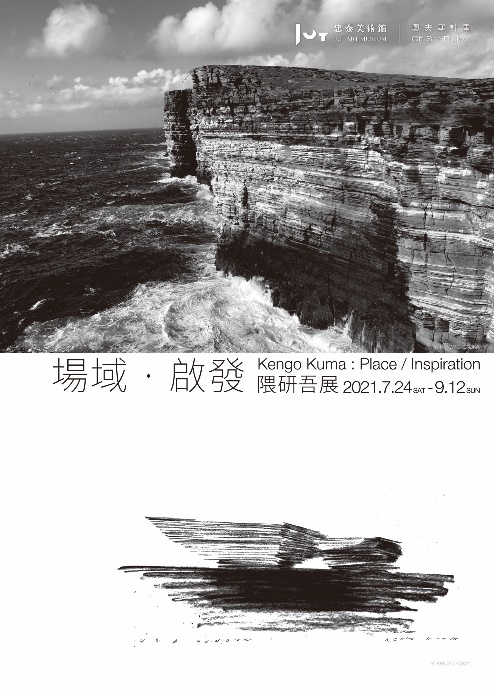 #隈研吾 # KengoKuma #忠泰美術館 #場域啟發忠泰美術館將於７月24日（六）迎來五週年計畫第二檔展覽—2021奧夫塞計畫《場域・啟發—隈研吾展》。「奧夫塞計畫（Off-Site Project）」作為忠泰美術館跳脫既定展演場域框架的長期實驗項目，今年特別邀請到享譽國際的日本建築師隈研吾（Kengo Kuma），一起走出美術館，踏入周邊社區「明日聚落」。隈研吾的創作之路，秉持著融合在地環境與文化的信念，運用了「孔洞」、「傾斜」、「粒子」、「時間」四個主題，連結靈感與場域之間的關係，從地方出發，並受到建築基地周遭場域啟發，持續打造出屬於當地獨一無二的建築作品。本次展覽展出隈研吾近年精選作品，包含六件文化機構如博物館、美術館或文學館等建築作品，與十一件充滿實驗性的裝置模型、書籍，以及隈研吾於創作時與場所「溝通對話」的靈感牆；此外，隈研吾特別為本展創作了一件全新戶外裝置「摺箱（Oribako）」，讓日本傳統文化與臺灣場域對話交流。展覽從7月24日起至9月12日止，提供線上預約，免費參觀，忠泰美術館期望能將國際建築大師的文化能量極大化釋放，邀請更多關注城市與環境發展的人們，共同探索場域、建築的無限可能。奧夫塞計畫Ｘ隈研吾－打破空間界線，開啟場域實驗「奧夫塞計畫（Off-Site Project）」作為忠泰美術館長期性藝術實踐計畫，「Off」意味著離開既定場域，奔赴非典型環境，從制度中解放，藉此獲得自由創新之實驗可能。本次忠泰美術館延續著奧夫塞計畫精神，邀請長期觀察世界各地環境，並實驗創作多元尺度建築的日本建築師－隈研吾，一同將展覽場地從美術館空間拉出，落腳「明日聚落」一樓空間及戶外公共場域，將文化能量釋放到城市生活中。隈研吾表示：「離開房間四處走逛，更能刺激出我各種想法。四處走逛，就等於在跟一個地方對話。」《場域・啟發—隈研吾展》中精選六件文化機構建築作品，包含四件首次於臺灣展出，位於日本的「早稻田大學國際文學館（村上春樹圖書館）」、「東京工業大學 TAKI PLAZA」、「GC齒科博物館研究中心」以及位於菲律賓的「祖先的智慧博物館」；另外，還有兩件代表作，分別是位於蘇格蘭的「V&A博物館丹地分館」與丹麥的「安徒生博物館」。本次展場也將從隈研吾創作歸納使用的「孔洞」、「傾斜」、「粒子」、「時間」等四個主題，連結起靈感和場域之間的關係。隈研吾獲取靈感的四個關鍵字－「孔洞」、「傾斜」、「粒子」、「時間」隈研吾的建築創作遍跡全球，他表示：「我並不想將自己的創作風格強加在地點上，而是從每一個場域獲得靈感，自然而然打造出不同樣貌的建築。」，他透過自己的視點擷取出「孔洞」、「傾斜」、「粒子」、「時間」等四種獲取靈感的工具，並將不同場域的文化能量轉譯成建築形態，讓建築扮演起適合該場域的角色。建築透過「孔洞」、「傾斜」成為環境的連結者隈研吾認為，建築的功能不應該成為環境中的阻礙，而是連結人與環境的橋樑。「V&A博物館丹地分館（維多利亞和艾伯特博物館丹地分館）」是蘇格蘭首座設計博物館，基地比鄰泰河（River Tay）水岸，隈研吾取法奧克尼群島海崖景觀，將洗出碎石骨料、紋理粗獷的預鑄混凝土板變換不同角度水平疊放，形成有豐富陰影及變化的「懸崖」，鏤空建築中央，重新連接起街道與水岸、都市與自然。為菲律賓新石器時代文化遺產所設計的「祖先的智慧博物館」，連結當地原風景與史前時代人們住在洞窟的記憶轉譯為建築，與當地孕育出的文化融合為一。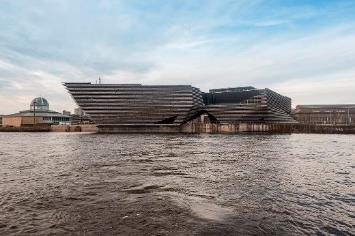 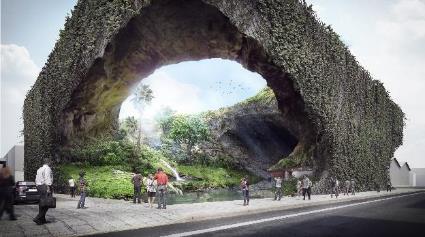 即將於2021年秋季竣工的「早稻田大學國際文學館（村上春樹圖書館）」，隈研吾在大學舊建物上鑿出一條隧道，將新舊建築交融，並將現實環境與館內的村上春樹世界連結，不經意間便踏入作者的世界觀中。上述三件建築作品皆以孔洞概念出發，而在隈研吾2020年冬季剛竣工不久的「東京工業大學 TAKI PLAZA」中，則利用傾斜的設計，連結人與人的相處空間、場所與場所之間的無縫銜接，將人工建構物化身為具備天然大地質感的斜面，與周圍地景融為一體。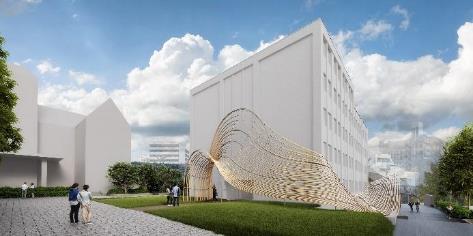 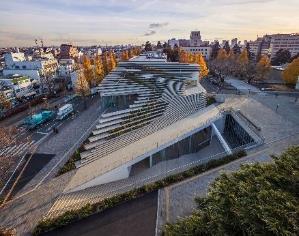 在建築中成為穿梭時空的「時間」旅人隈研吾也將鮮少被討論的「時間」納入了獲取建築創作靈感的泉源之一。本展中展出即將完工的丹麥「安徒生博物館」，便是以「時間」為題，從作者安徒生位於奧登色的故居為中心，將家喻戶曉的《安徒生童話》世界，利用當地尋常可見的綠樹籬，隔出各自對應的故事時空，讓宛如庭院般的非典型博物館建築，引領到訪者穿梭其中，感受時間的流轉，沉浸體驗於安徒生的故事之中。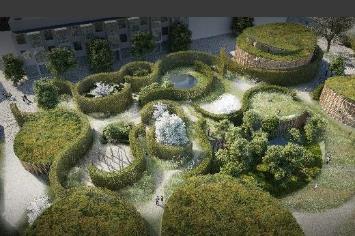 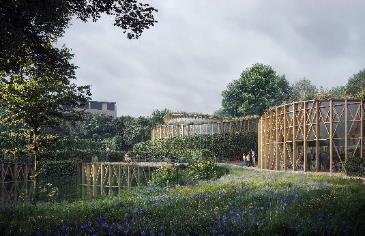 積沙成塔的「粒子」實驗 啟發建築的可能性隈研吾認為場所是設計中最重要的一環，而存在於場所中的小石粒、枝葉、塵埃等，就如同場所的「粒子」，它們構成了整個場所。而建築中的小型場館（Pavilion）就如同粒子般，能夠利用其組合的實驗性，創造有趣的結構，甚至應用到大型建築中，例如本次首展的作品之一，位於日本愛知縣的「GC齒科博物館研究中心」，便是將日本古法工藝中，無須使用釘子或者黏著劑進行接合的「千鳥」格狀結構體，透過60公釐見方的木條搭建而成的木製建築。另外，展覽中也將展出十一件隈研吾近年重要的裝置模型，是建築師進行材質、結構、技藝等建築雛型的實驗模型，透過觀察這些模型可以進一步認識其創作思考過程，提供完整的隈研吾式創作脈絡。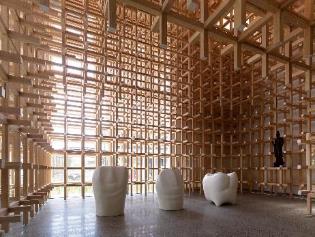 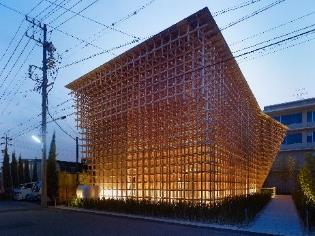 大隱隱於市  全新戶外裝置「摺箱」 靈感來自日本茶室與傳統摺紙文化隈研吾相當重視裝置作品的實驗積累，這次臺灣個展，隈研吾特地創作一件全新戶外裝置作品「摺箱（Oribako）」，靈感取材自日本戰國時代茶文化中，常被用作進行重要對話或談判的移動茶室，結構設計汲取日本傳統摺紙（Origami）文化，將板狀構片與鉸鏈組構成可摺疊的面體，並用灰色榻榻米作為平台通風口的襯墊，穿過薄纖紙灑入的自然光，打造這座承繼日本傳統建築概念的靜謐茶室，而隈研吾也期盼，能將「摺箱」延伸化作人際溝通的庇護之所，提供人們紛擾時代中的一方淨土。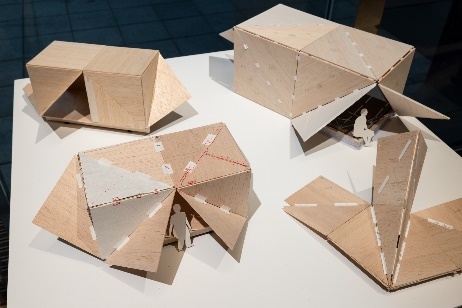 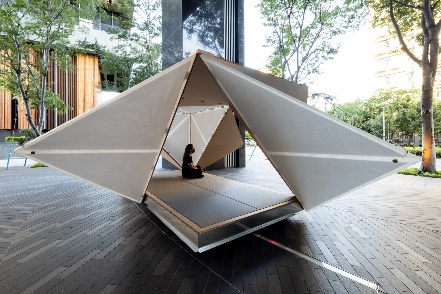 隈研吾在給臺灣展的寄語中提到，他的建築，是透過自己全身心去感受一個地方的光、風、聲音、氣味，與這個場域互感交流所誕生的。這次展覽中的「靈光乍現」分區，展出隈研吾以手機在世界各地拍下的照片與自述影片，呈現隈研吾在面對不同場域所帶來的啟發能量時，他如何與場域溝通，並探索創作的腦內風暴。忠泰美術館雙展齊發！線上預約 安心參觀《場域・啟發—隈研吾展》與《聚變：AA倫敦建築聯盟的前銳時代》忠泰美術館今年邁入五週年，本次攜手日本國際級建築大師隈研吾合作推出個展，便是希望能持續匯聚國內外不同地域、領域的思考觀點，提供給社會大眾更多元的未來想像，同時也期許能成為社會的新形態平台、觸媒與智庫，扮演探索城市未來發展領航員般的角色。忠泰美術館配合中央防疫規範，全面啟動線上預約制參觀，開放兩週內之線上預約服務，提供民眾舒適、安全的觀展環境。《場域・啟發—隈研吾展》在忠泰美術館本館旁的「明日聚落」一樓空間展出中，展期從7月24日起至9月12日止，為線上預約，免費參觀，７月20日上午11點開放預約；另外，美術館本館現正展出的《聚變：AA倫敦建築聯盟的前銳時代》，因應疫情延展至12月5日止，同樣也啟動線上預約制參觀，預約系統試營運期間，為舒緩週末預約參觀人潮，推出「首月平日免票（8/15前）」參觀優惠。兩檔展覽的場館步行距離約３分鐘，歡迎觀眾利用線上預約系統（https://tinybot.cc/jutbooking/），安排忠泰美術館園區一日雙展參觀行程，更多預約參觀訊息，詳見美術館官網（http://jam.jutfoundation.org.tw/）。【展覽資訊】忠泰美術館2021奧夫塞計畫《場域・啟發—隈研吾展》Jut Art Museum 2021 Off-Site Project “Kengo Kuma : Place / Inspiration”http://jam.jutfoundation.org.tw/exhibition/3101展覽地點｜明日聚落（台北市大安區建國南路一段65巷9號1樓）開放時間｜週二至週日10:00-18:00（週一休館）參觀資訊｜免費參觀主辦單位 ｜忠泰美術館策劃單位 ｜隈研吾建築都市設計事務所、忠泰美術館贊助單位 ｜忠泰建設機構、義泰建設協辦單位 ｜明日聚落活動協力 ｜和苑三井花園飯店台北忠孝【展覽參觀預約制說明】因應疫情升溫，忠泰美術館配合中央防疫升級及市府相關防疫規定，將加強實施以下入館相關防疫措施，敬請各位觀眾朋友配合，謝謝！忠泰美術館全面改為線上預約制參觀，提供未來兩週內之線上預約服務，不開放當日預約、現場預約及電話預約。預約參觀連結：https://tinybot.cc/jutbooking/ 。持忠泰美術館參觀票券、展覽邀請函及免票入館資格者，亦需事前進行線上預約，方能入館參觀。因應防疫升級，即日起僅開放個人預約，不接受5人以上團體預約服務。啟動入館人流管制作業，開館期間如預約時段達管制人數上限，將暫停開放民眾預約參觀。請於預約時段開始前10分鐘至美術館報到，若逾時20分鐘未完成報到手續，將取消預約資格。入館參觀之每一位觀眾，請配合美術館實聯制措施，使用疾病管制署1922簡訊實聯制登記。入館參觀者皆需配合館方測量額溫及雙手酒精消毒，並請務必全程佩戴口罩、維持1.5公尺以上之社交距離。即日起暫緩大型活動、團體活動及暫停開放團體導覽預約服務。凡曾於14日內有出入境之旅遊史，或體溫超過37.5度、有感冒、咳嗽或發燒等症狀者，將不得入館參觀，並請儘早就醫或執行自主健康管理。【《聚變：AA倫敦建築聯盟的前銳時代》線上預約制啟動-首月平日免票參觀方案】※現正於忠泰美術館本館展出的《聚變：AA倫敦建築聯盟的前銳時代》展覽，延展至12月5日止。線上預約系統試營運推廣期間（即日起至8/15），凡成功預約平日參觀《聚變：AA倫敦建築聯盟的前銳時代》，即可於成功報到後，享免票參觀優惠。歡迎大家利用平日離峰時段參觀展覽，享有更舒適的社交距離與觀展品質。附件目錄所有資料皆可於雲端下載：https://reurl.cc/VEeR9N【授權注意事項】影片與圖片運用之Credit  © ，請務必依照授權註記之用法標示來源。隈研吾Kengo Kuma----- P.7美術館序----- P.8亮點作品介紹----- P.9 ~ P.14主視覺&展場照----- P.15 ~ P.16【參考附件1－隈研吾Kengo Kuma】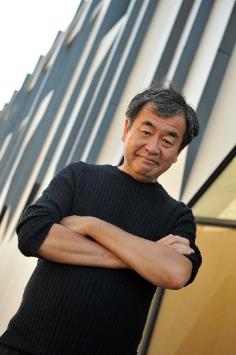  © J.C. Carbonne隈研吾 （Kengo Kuma）出生於1954 年。東京大學建築系碩士學位。1990 年成立隈研吾建築都市設計事務所。曾任東京大學教授， 現為東京大學特別教授、名譽教授。隈研吾少年時期為1964 年東京奧運會丹下健三設計的代代木國家體育館所感動，立志成為一名建築師。在東京大學求學時師從原廣司、內田祥哉。研究生時期，穿越非洲撒哈拉沙漠進行村落調研，感受到了村落的美與力量。在哥倫比亞大學做訪問學者歸來後，1990 年，在東京設立隈研吾建築都市設計事務所。此後在20多個國家做過建築設計，曾獲得日本建築學會獎、芬蘭「國際木建築獎」、義大利「國際石材建築獎」等諸多獎項。隈研吾追求融入當地環境、文化的建築，以人性化的尺度、柔和細膩的設計見長。此外，通過對取代鋼筋混凝土的新型建築材料的探索，尋求工業化社會之後建築發展的方向。隈研吾展覽寄語致臺灣展來到臺灣，心中總是會湧現各種靈感。名為臺灣的場域成為了創作機緣，孕育出各種不同的形態和細節，我深信，今後每當造訪這個深具魅力的地方，也一定能再催生出許多新發想。我不是個擅長窩在房裡思考的人。離開房間四處走逛，更能刺激出我各種想法。四處走逛，就等於在跟一個地方對話。除了用眼睛去觀察，更要用雙腳，用耳、鼻、口等整個身體來感受一個地方的光、風、聲音、氣味，與這個場域互感交流。我的建築便是誕生於這種與場所的溝通當中。因此，我經手過的每一個建築，都會因其所在地的不同，呈現出迥然姿態。我並不想將自己的創作風格強加在地點上，而是從每一個場域獲得靈感，自然而然打造出不同樣貌的建築。這種方法與我上一輩建築師之間有著根本上的差異。舉辦本次展覽的初衷，便是希望讓大家更了解其中的差異。隈研吾【隈研吾問候臺灣觀眾影片】下載連結：https://reurl.cc/YOng8x【參考附件2－美術館序】美術館序文2021年忠泰美術館奧夫塞計劃（Off-Site Project）推出《場域・啟發—隈研吾展》，走出美術館、進入鄰地環境，邀請國際建築師——隈研吾，展出近年重要精選作品，以及一件全新戶外空間裝置作品。隈研吾秉持著融合當地環境和文化的信念，從地方出發，其創作遍跡世界，受到建築基地周遭場域所啟發，創造出屬於當地獨一無二的建築作品。隈研吾創作時運用了「孔洞」、「傾斜」、「粒子」、「時間」等四個主題，連結起靈感和場域之間的關係，本展亦以此四個主軸精選了位於菲律賓、日本、丹麥、蘇格蘭等地，共六件文化機構如博物館、美術館或文學館等建築作品；在各地人文結晶的文化底蘊，與隈研吾的場域靈感相互輝映下，凝聚且激發出更為自由豐沛的創造能量。本展亦展出多項以裝置設計為契機，而進行材質、結構、技藝等建築雛型的實驗模型，可以進一步認識其創作思考過程；展出內容更涵蓋一件全新的空間裝置作品，由隈研吾以日本傳統摺紙為靈感發想設計的可移動之裝置作品。透過本展內容，觀眾得以一窺隈研吾的設計創作如何受到「場域」所帶來的啟發，探索其創作的內在思考世界。本展以多面向的角度，及更為廣闊的視野，邀請觀眾共同探索場域、建築、啟發、創造的無限可能。【參考附件3－亮點作品介紹】(作品介紹文字以隈研吾第一人稱立場敘述)【參考附件４－主視覺&展場照】六件精選作品六件精選作品作品說明圖片&授權維多利亞和艾伯特博物館丹地分館（V&A博物館丹地分館）V&A Dundee英國倫敦維多利亞和艾伯特博物館（V&A）的分館，聳立於蘇格蘭北部都市丹地（Dundee）的水岸。這是蘇格蘭首座設計博物館，也是蘇格蘭嶄新的文化資訊匯集地。博物館基地面對流過丹地市南邊的泰河（River Tay），部分建築突出於河面，將建築本身設計成為新的地形。創作靈感來自丹地北方、蘇格蘭北部奧克尼群島（Orkney Islands）海崖，將洗出碎石骨料、紋理粗獷的預鑄混凝土板變換不同角度水平疊放，形成有豐富陰影及變化的「懸崖」；並運用參數化設計來計算預鑄混凝土的尺寸和放置角度，得以呈現出自然界中的隨機性。在建築中央開出水平貫穿的巨大孔洞，與丹地市中軸的聯合街（Union Street）以及泰河的自然美景連接。丹地是蘇格蘭首屈一指的港灣都市，20世紀建設的倉庫群在水岸區域與都市之間畫出界線，隔離了市民與自然；撤除了倉庫群後，則企圖重新連接街道與水岸、都市與自然，這項深具野心的都市計畫，其重要核心正是V&A丹地分館。建築上開出的孔洞得以讓都市活動延伸至水岸，使水岸再次成為步行者的洄游空間。連接都市與自然的孔隙，靈感取自於日本神社的鳥居。 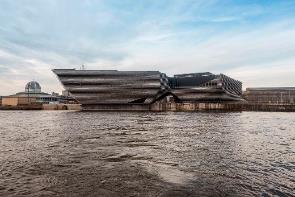 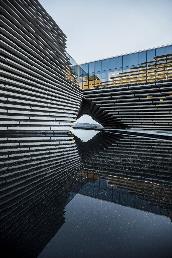 ©Ross Fraser McLean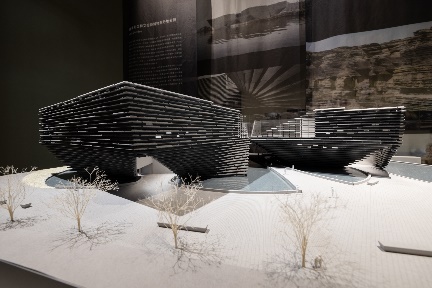 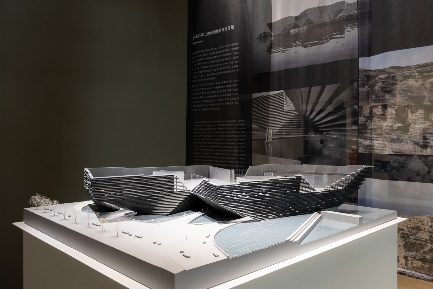 ©忠泰美術館安徒生博物館The H.C. Andersen’s House of Fairy Tales in Odense於童話作家漢斯・克里斯丁・安徒生誕生地──丹麥奧登色市（Odense），以安徒生的故居為中心，設計出一座能夠親身體驗安徒生世界的博物館。奧登色這座城市有許多小型木造民宅，道路與房屋之間往往有綠色樹籬相隔。我們由此充滿人性和自然風情的城市氣息獲得靈感，將拉出柔和曲線的樹籬作為主角，設計了這座博物館。樹籬包圍的庭園各自對應不同的安徒生童話，來訪者得以一一沈浸在安徒生創造出的世界中，遊逛每一座庭園。我們嘗試於此提出一種庭園形態的博物館，以取代建築形態的博物館。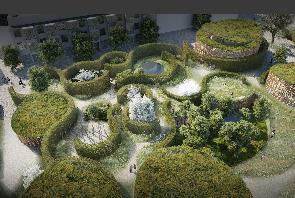 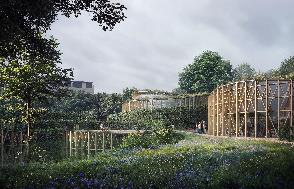 ©Kengo Kuma and Associates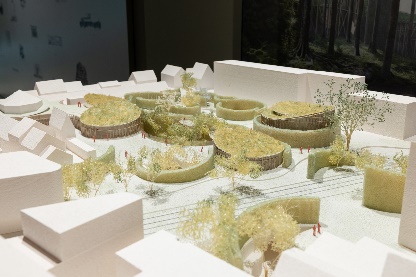 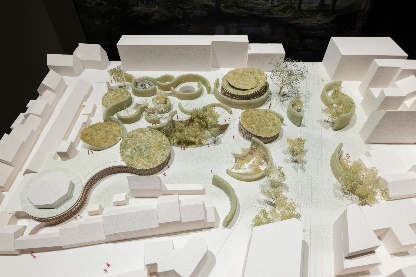 ©忠泰美術館村上春樹圖書館（早稻田大學國際文學館）The Haruki Murakami Library (The Waseda International House of Literature)村上春樹的文學作品中，經常會出現隧道般的場所或路徑。隧道入口藏在日常生活中不引人注意的地方，只要踏入這隧道，我們頓時會迷失進入另一個空間、另一個時間。村上文學最大的魅力，我覺得就在於此。在早稻田大學的校園裡，我想創造出一個類似這種隧道的地方。我們在大學舊建物的牆上，悄悄鑿出一條隧道。進入這條隧道後，會發現緊鄰於現實世界的另一個世界，在這裡可以看到村上春樹所寫的書，還有他個人擁有的唱片及家具。不只是大學校園，在都市裡，我們也需要許多像這樣的隧道。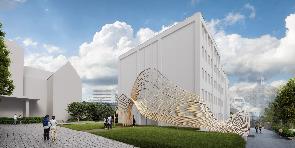 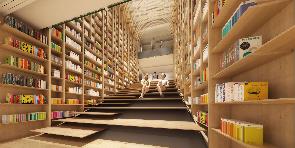 ©Kengo Kuma and Associates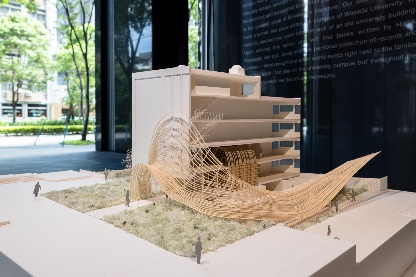 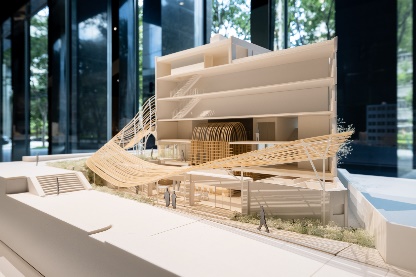 ©忠泰美術館東京工業大學Tokyo Institute of Technology Hisao and Hiroko Taki PlazaTaki Plaza是建於東京工業大學校園入口旁，與周圍地景融為一體的國際交流會館。東京工業大學校園位在東京台地被呑川削蝕而成的斜面上，探出頭來的綠坡處處可見。我們由此斜面獲得靈感，構思出形塑斜面的建築，以取代受限於垂直關係的箱體結構。斜面上以類似沖積扇的有機幾何塊狀鋪出薄型露台，並於間隙綴以野草。在此手法之下，人工建構物化身為具備天然大地質感的斜面。室內也同樣由各種不同連續斜面構成，共同學習空間等多種不同功能得以確保獨立性，並且無縫銜接。 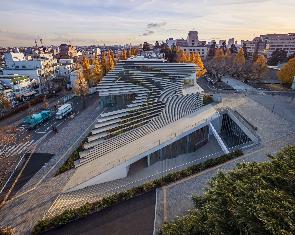 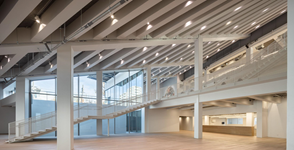 ©Kawasumi・Kobayashi Kenji Photograph Office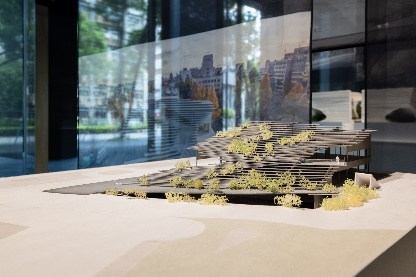 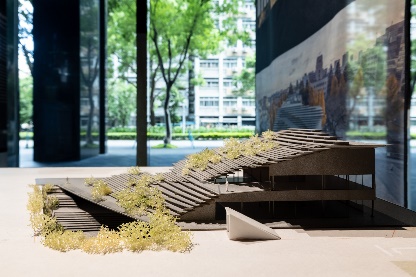 ©忠泰美術館祖先的智慧博物館Museum of Indigenous Knowledge這座博物館的設計靈感來自菲律賓的洞窟，在此可以展示與體驗菲律賓新石器時代的豐富文化遺產。馬尼拉市區裡驀地出現的大孔洞，當觀者彷彿被吸附般踏入其中，可以看見洞窟往天空上昇，並從大洞窟分歧出不同展示空間，形成氣勢磅礡的結構。來到頂層，眼前是大片汪然水面，獨木舟往來穿梭於漂浮在水面的水上聚落之間。這片水面正象徵著菲律賓透過群島間的溝通交流，孕育出豐富的文化。我們嘗試透過建築，讓當地強而有力的原風景，與當地孕育出的文化融合為一。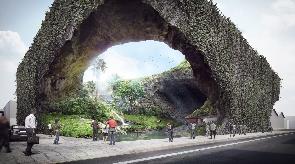 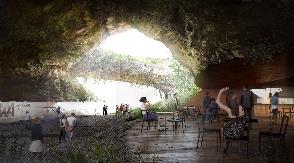 ©Kengo Kuma and Associates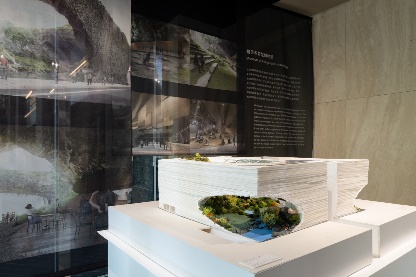 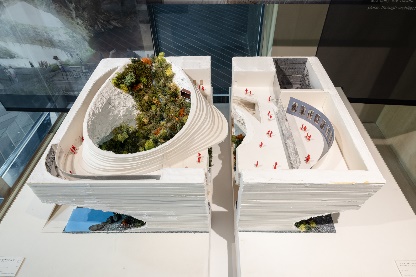 ©忠泰美術館GC齒科博物館研究中心GC Prostho Museum Research Center從日本的森林獲得靈感，設計出以細長木條組合而成的「千鳥」格狀結構體。木條維持60mm×60mm的纖細斷面形狀，宛如森林中的樹枝般，精緻纖細，雖為建築，卻帶有家具的溫潤。千鳥結構的木條同時也是轉換光線的裝置，光線被木條打散，形成如陽光灑落樹隙的柔和光影狀態。60mm見方的木條運用日本傳承古法組合，完全不使用釘子或者黏著劑。以這種方法組合之結構體具備生物般的強韌，實現了僅用木材依然打造出耐震性強的建築之可能。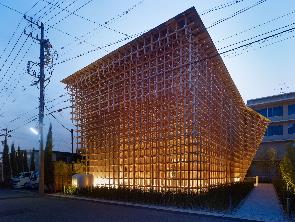 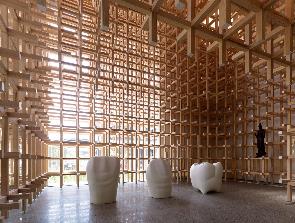 ©Daici Ano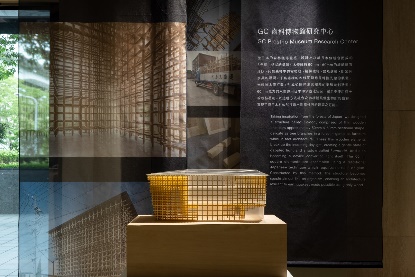 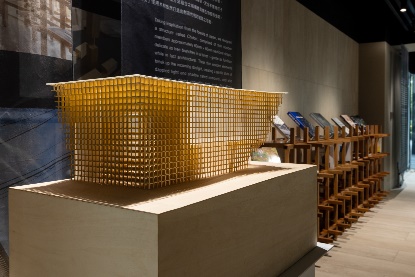 ©忠泰美術館全新戶外裝置作品全新戶外裝置作品摺箱Oribako《摺箱》（oribako）的概念藍圖，發想自日本茶室這種建築結構在機動性、物質性、可轉換性方面的特質。由自然材質建造的茶室，是一種小巧質樸，專為進行茶道而設的屋舍，堪稱濁世中的一方淨土。日本戰國時代，茶文化在熱衷茶事活動的大名的助長下蓬勃發展，甚至為了因應大名周遊諸國的需要，創造出在美學上符合其地位的移動式茶室。流溢著茶道恬淡與簡雅氛圍的茶室，亦經常被用做進行重要對話或談判的隱蔽之室。《摺箱》將這個概念加以拓展延伸，並在敞開心胸乃健康要素的這個時代，作為一種人際溝通的庇護。摺箱以合板及PP板兩種材質與鋁蜂巢芯進行裱合，讓結構的強度和輕量化取得平衡。這些板狀構片與鉸鏈組構成可摺疊的面體，再將其插入木料床板邊緣的鍍鋅鋼板中固定，並用灰色榻榻米作為平台通風口的襯墊。穿過薄纖紙灑入的自然光，映襯出木料建材剛柔並濟的質性，由這座靜雅的移動式小屋，將此一日本建築的重要特徵帶到臺北。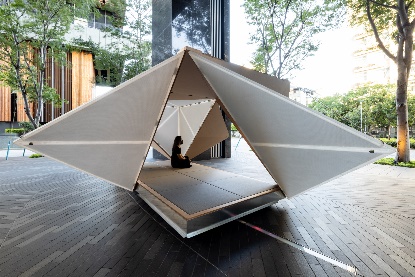 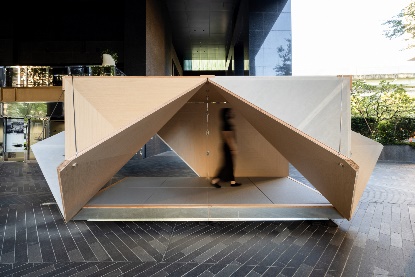 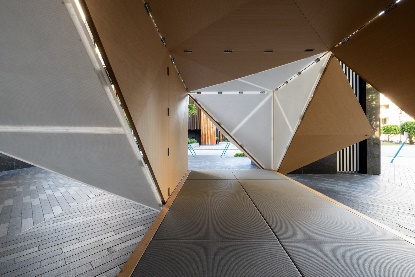 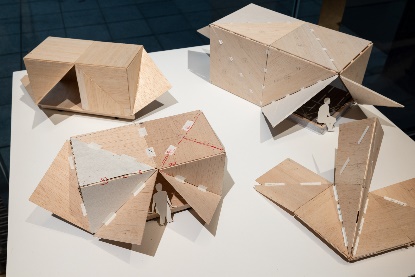 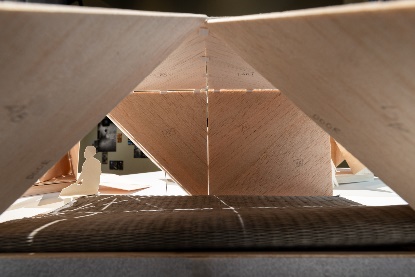 ©忠泰美術館圖片圖說&授權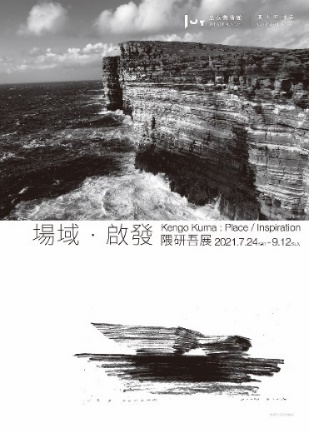 忠泰美術館2021奧夫塞計畫《場域・啟發—隈研吾展》主視覺 ©忠泰美術館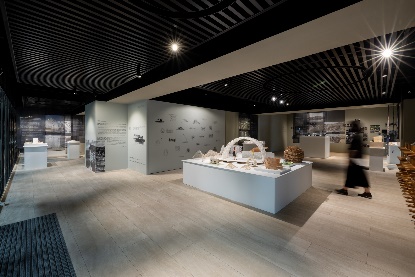 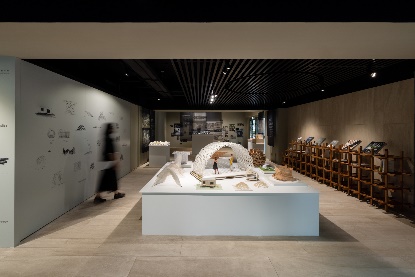 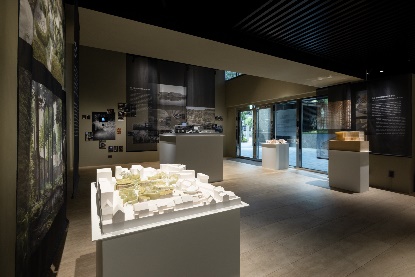 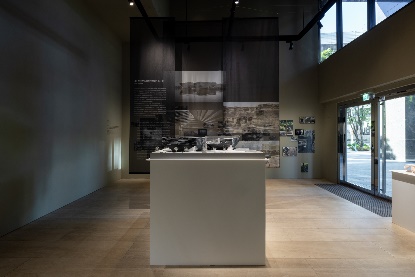 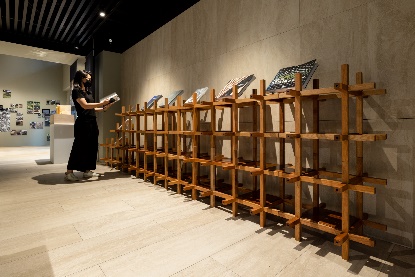 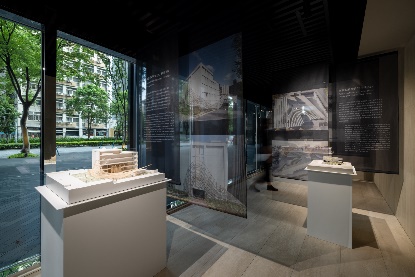 《場域・啟發—隈研吾展》展出六件文化機構建築作品，與十一件充滿實驗性的裝置模型、書籍 ©忠泰美術館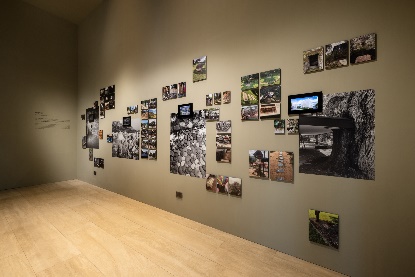 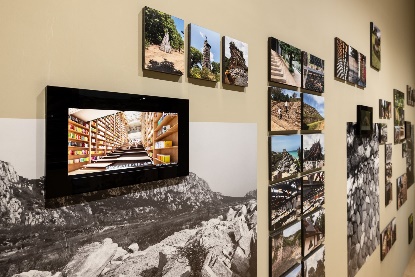 展覽中的「靈光乍現」分區，展出隈研吾以手機在世界各地拍下的照片與自述影片 ©忠泰美術館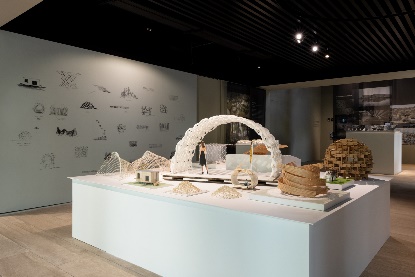 現場展出十一件隈研吾進行材質、結構、技藝等建築雛型的實驗模型，提供完整的隈研吾式創作脈絡 ©忠泰美術館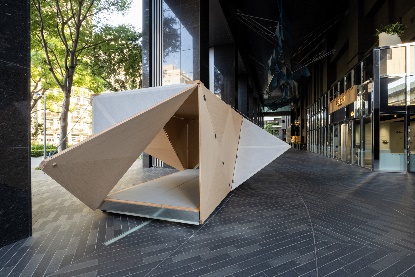 忠泰美術館攜手日本建築大師隈研吾 推出《場域・啟發—隈研吾展》走出美術館，開啟新場域對話©忠泰美術館